Please review the following questions prior to attending a farm workday.  If you answer YES to ANY of these questions, we ask that you please postpone your visit and reschedule to attend a farm workday at a later date.  Thank you.Do you or anyone in your household have any of the following symptoms?Do you or anyone in your household have any of the following symptoms?Are you or anyone in your household currently waiting for a COVID-19 test result for any reason other than a required routine screening for work, a health procedure, or prior to travel?Have you or anyone in your household tested positive for COVID-19 in the past 10-days?In the past 14 days, have you or anyone in your household had close contact with someone who has COVID-19?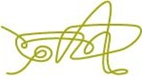 Peacehaven Community FarmCOVID ScreeningVolunteer WorkdaysCoughShortness of BreathDifficulty breathingLack of smell or taste (without congestion)Sore throatChillsMuscle painHeadacheFatigueCongestion or runny noseNausea or vomitingDiarrhea